…….……. - ……….… EDUCATIONAL YEAR……………………………………………………. SECONDARY SCHOOL6TH GRADE 2ND TERM 2ND EXAMName-Surname:………………………………………            Class:……………          Number:………Match the occupations with the pictures. 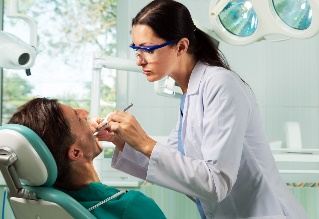 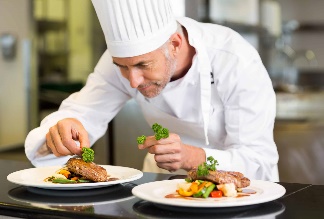 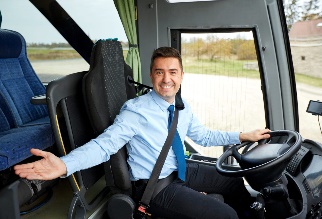 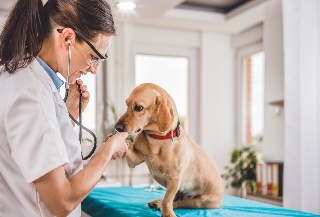 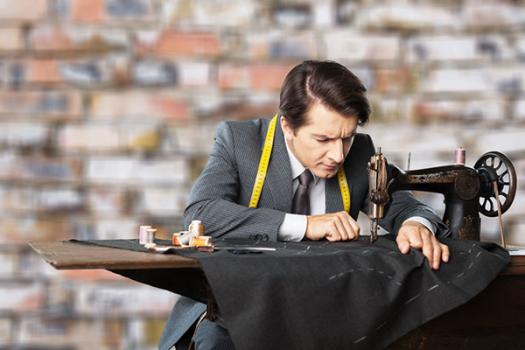 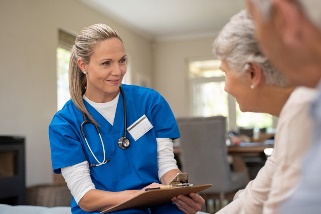 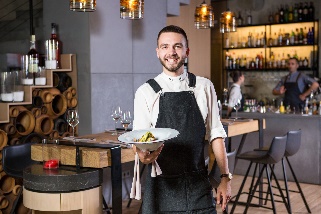 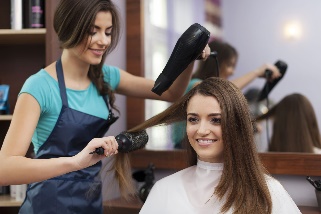 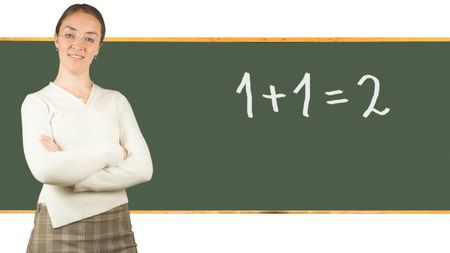 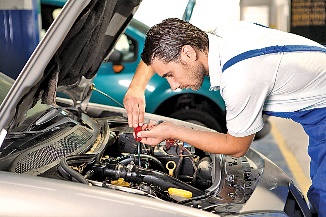 Match the activities with the pictures.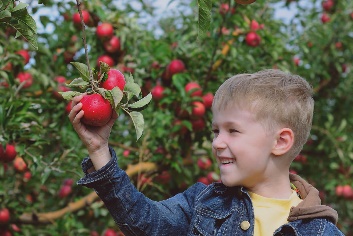 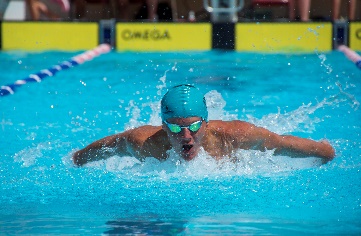 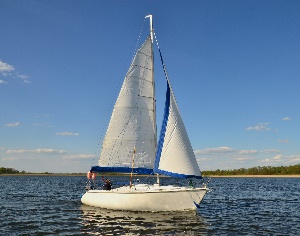 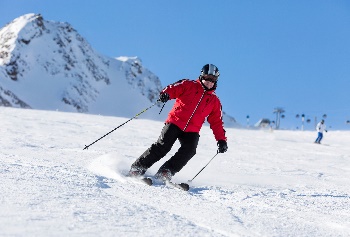 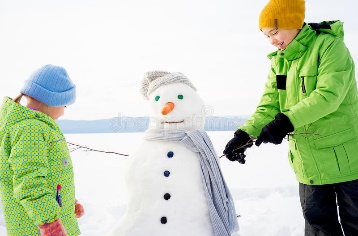 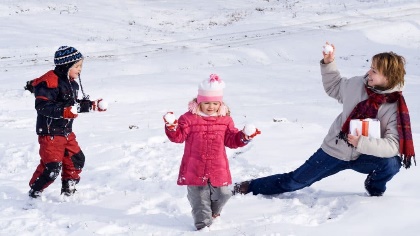 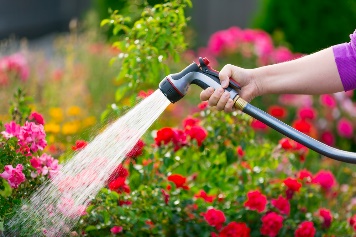 Read the hotel brochure and write true (T) or false (F). 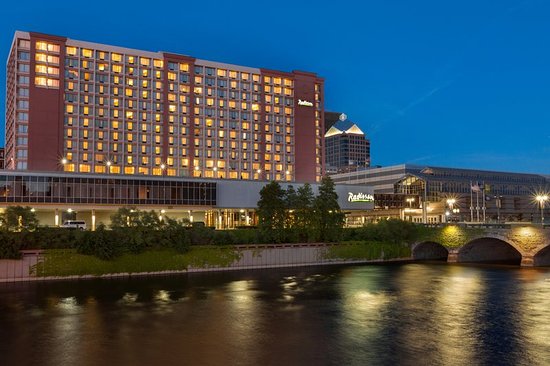 Look at the photos and complete the sentences with the prepositions in the box.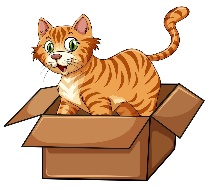 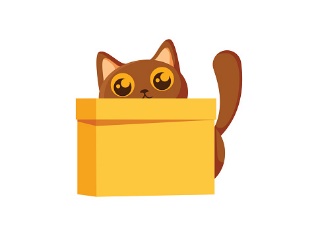 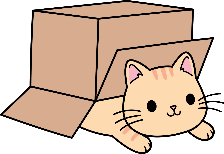 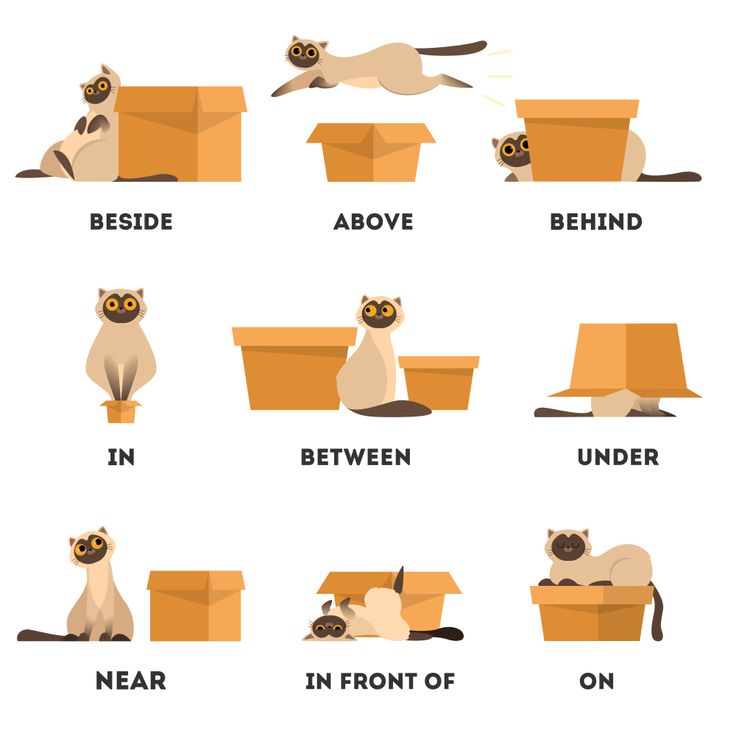 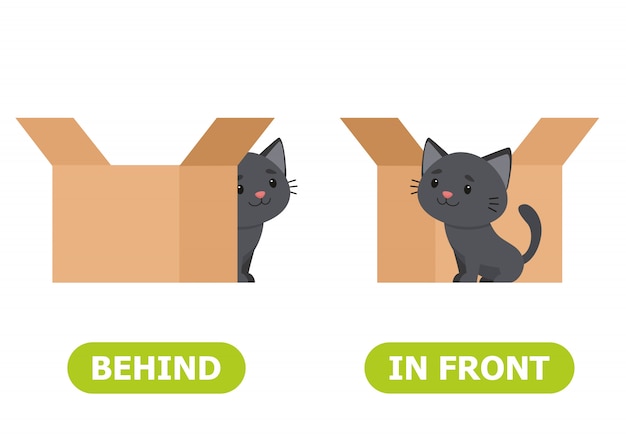 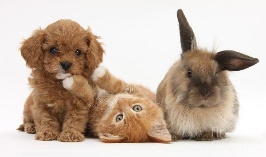 Match the words with their definitions.Read the instructions and rewrite the sentences using “should” or “shouldn’t”.Choose the correct option.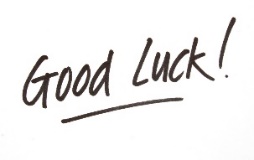 